           الأحاديث الأربعون الفلسطينية            شرح الحديث الرابع والعشرين:                             (عُقْرُ دَارِ الْإِسْلَامِ بِالشَّامِ)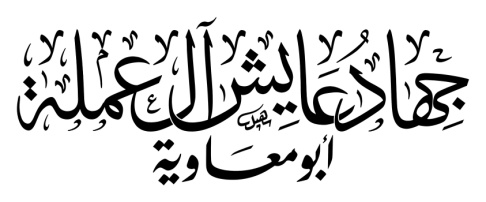                                                                                                                          تم النشر بتاريخ 2/5/2017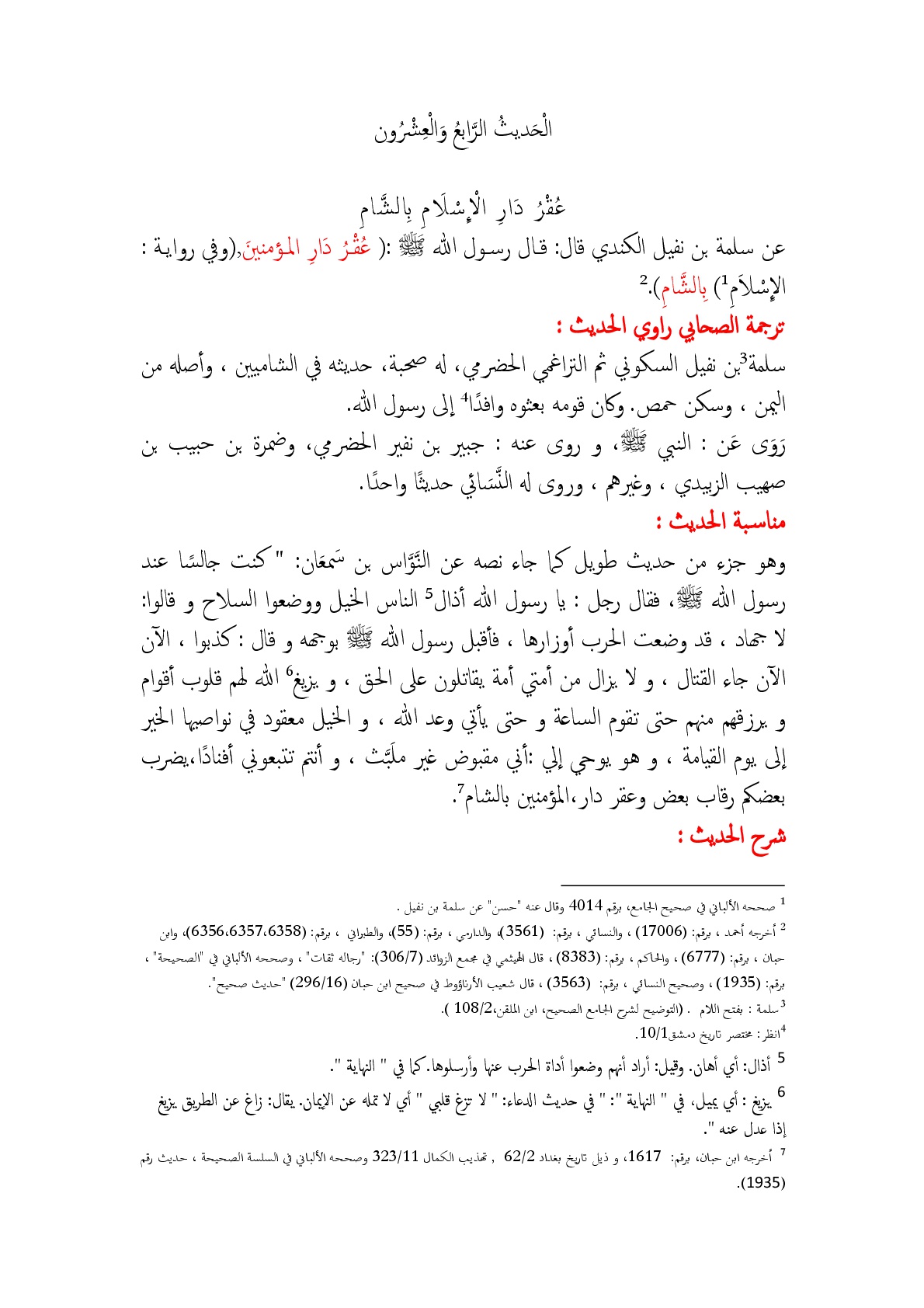 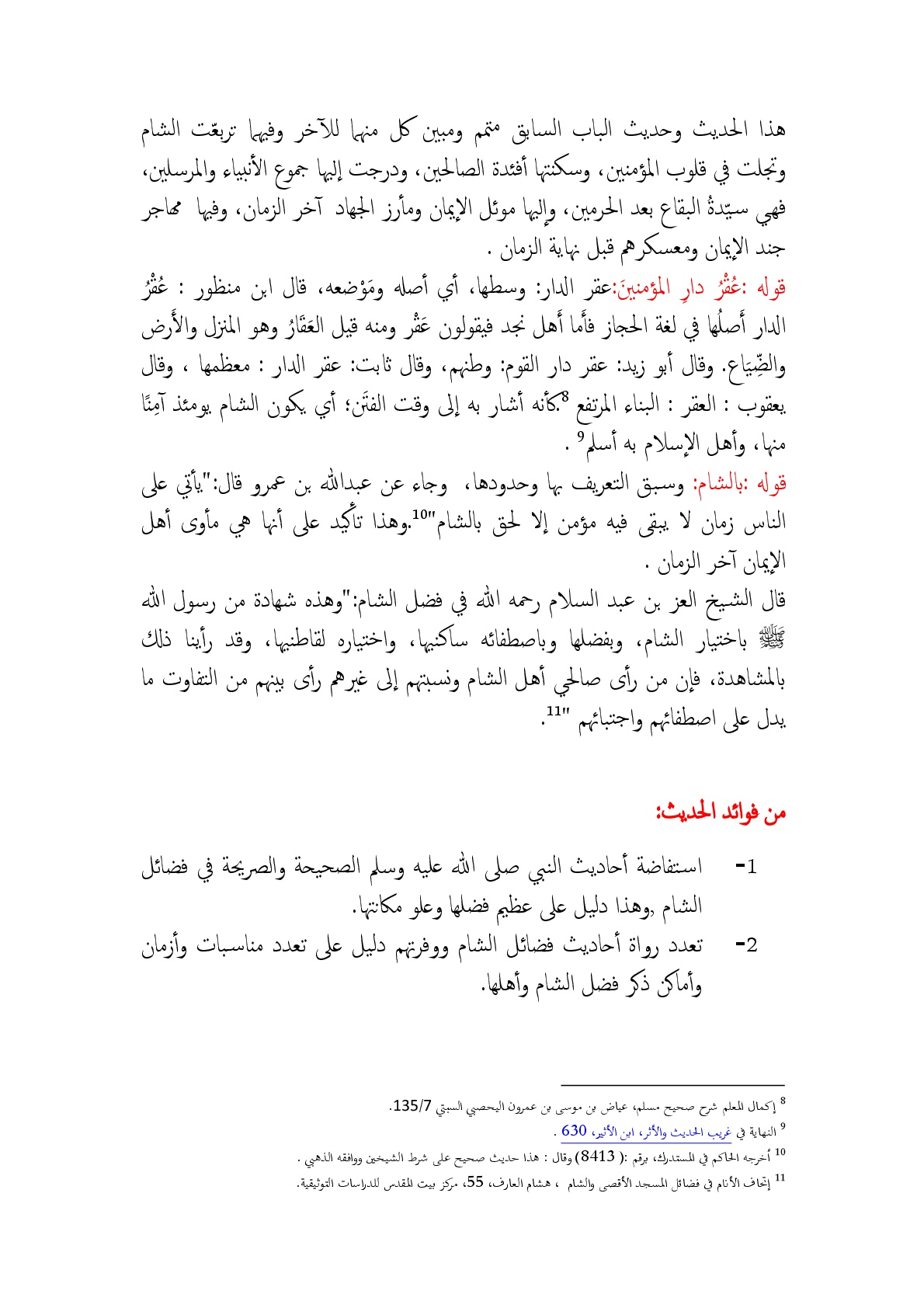 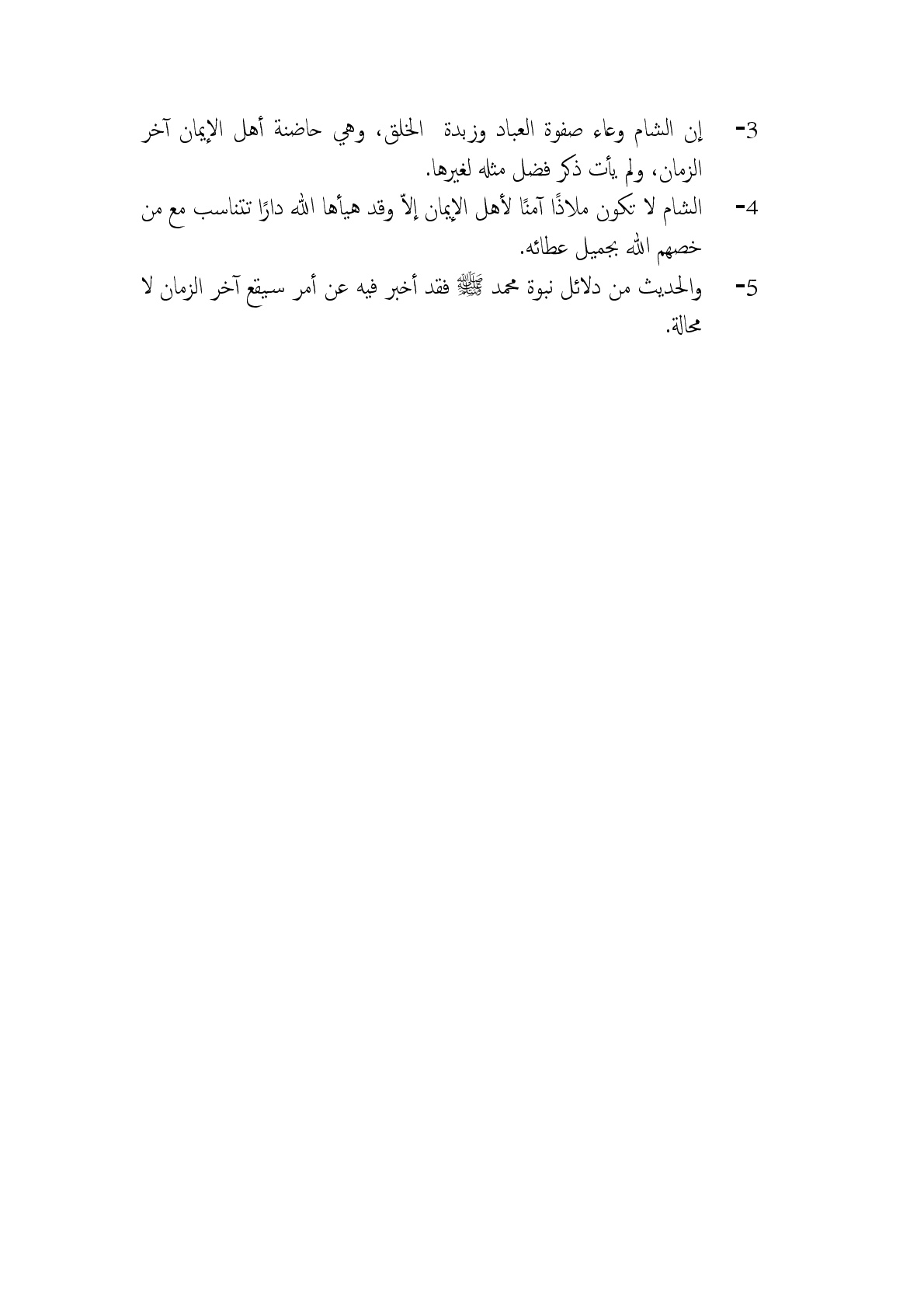 